Senior Electrical Engineer, Motor DrivesPosition:   McMillan Electric Company is looking for a Senior Electrical Engineer, Motor Drives.  This position is responsible for the design of electronic hardware and firmware that will run Brushless Permanent Magnet Motors with integrated electronic controls rated up to 5HP. Job duties will include working with engineering, sales and customers to establish design specifications. S/he will design new hardware and firmware and then conduct application testing to meet design requirements. Work is performed in an office and lab environment within a manufacturing facility. Requirements:Bachelor’s degree in electrical engineering and solid understanding of ECM motor theory.Minimum of 5 years work experience.Proficient in analog and digital electronic hardware, including off line power supply driven circuits and hands on power electronics design experience.Significant experience with the C programming language for memory constrained microcontroller architectures to operate a motor drive or power electronics circuit.Experience with low level communication protocols such as SPI, I2C and UART.Ability to simulate and debug embedded firmware, power electronics, and control systems.Application experience required for writing, implementing and documenting single chip embedded firmware for EC motors, power supplies or high voltage physical systems.Must be hands on and comfortable using logic analyzers, oscilloscopes, circuit probing, etc. Experience with 8 or 16 bit ATMEL controllers is a plus.  THE COMPANY:  Established in 1976, McMillan Electric Company is a privately held, high volume manufacturer of electric motors and generator part sets.  Strategically located 40 miles from the Twin Cities of Minneapolis and St. Paul in Woodville, Wisconsin, we partner with OEM customers to provide custom solutions for use in air moving, pump and compressor, HVAC and fitness industries. CORE VALUES:   McMillan Electric believes strongly in four core values:  Integrity, Excellence, Positive Attitudes and the ability to be a Doer.  If you share these values, we welcome you to join our team!!!COMPENSATION:  Highly competitive salary range that considers education, training, and experience along with a generous benefits package and profit sharing.Please send your resume to Christine Penfield, HR Manager at:  cpenfield@mcmillanelectric.comTHANK YOU for your interest in McMillan Electric Company – We look forward to meeting you.Must be legally authorized to work in country of employment without sponsorship for employment visa status. (eg, H1B Status)Equal Opportunity EmployerPost Offer Drug Testing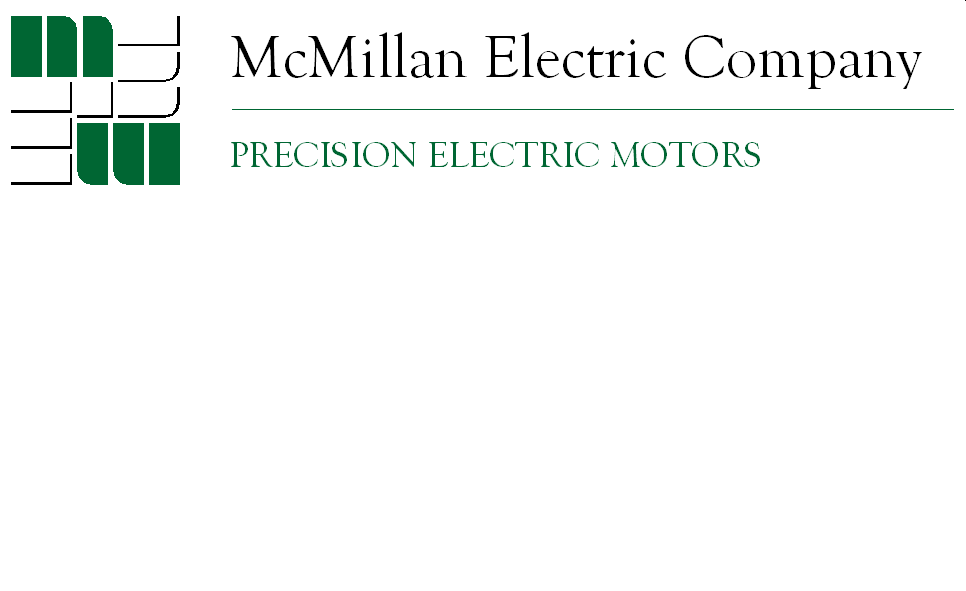 